The Elements 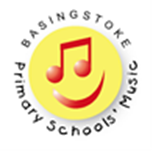 BPSM 2024Gonna SingPart A - top line vocals Part B - 2nd lineEv’rybody get togetherLet's make the world all rightLet's fill this place with Music here tonightPart A - top line vocals Part B - 2nd line:Ev'rybody gonna sing as one Ev'rybody gonna danceEv'rybody gonna feel alright let's take that chanceUnison:So Sing it out  Sing it Strong So ev'ryone can singalongPart A - top line vocals Part B - 2nd line (and signing!)We're gonna sing 'til the world is singing  Gonna make it a joyful noise  Let's hear the voices ringing  All the girls and boys  All the girls and boys  Gonna play 'til the world is dancing Gonna make it a joyful sound Let's send it Rocking around the World Round and Round and Round From the Sky to the Ground! Hey! Hey! Hey! Hey! Hey! Hey! Part A - top line vocals Part B - 2nd line Come on let's get together Ev'rybody as oneWe can sing and dance tonight and have some fun Unison:So Sing it out  Sing it Strong  So ev'ryone can singalongPart A - top line vocals Part B - 2nd line (and signing!)We're gonna sing 'til the world is singing  Gonna make it a joyful noise  Let's hear the voices ringing  All the girls and boys  All the girls and boys  Gonna play 'til the world is dancing Gonna make it a joyful sound Let's send it Rocking around the World Round and Round and Round From the Sky to the Ground! Hey! Hey! Hey! Hey! Hey! Hey! We're gonna send it rocking around the world  We're gonna send it rocking, Part A - top line vocals Part B - 2nd lineWe're gonna send it rocking, rocking We're gonna send it around the world! Part A - top line vocals Part B - 2nd line (and signing!)Gonna sing 'til the world is singing  Gonna make it a joyful noise  Let's hear the voices ringing  All the girls and boys  All the girls and boys  Gonna play 'til the world is dancing Gonna make it a joyful sound Let's send it Rocking around the World Round and Round and Round From the Sky to the Ground! Round and round and round and round and round and round and round! Narration 1 – Welcome and our connections with the EarthI am the EarthChoir unison and in parts A (lower line in score) & B (top line in score)I am the river flowingI am the desert dryI am the four winds blowingI am the sunset skyI am the forest breathingI am the ocean wideI am the storm clouds gatheringI am the mountain highI am the EarthI am the EarthI am the EarthI am the EarthWe are the children growingYou are the place we liveWe are the seed you’re sowingWe are the life you giveWe are the future risingWe will be your voiceWe will watch and learn from youWe will make the choiceWe share the futureStand side by sideOne Earth, one peopleWe’ll turn the tideAnd in the futureThey’ll say with prideOne Earth, one peopleWe turned the tideSide by sideSide by sideSide by sideNarration 2 – Sound and reverberations Echo (Orchestra)Narration 3 – Beauty of the windColours of the WindSolo Chamber choir Choir unisonBlue section different to Disney – we’ll learn at the rehearsals You think you own whatever land you land on
The Earth is just a dead thing you can claim
But I know every rock and tree and creature
Has a life, has a spirit, has a nameYou think the only people who are people
Are the people who look and think like you
But if you walk the footsteps of a stranger
You'll learn things you never knew, you never knew.Have you ever heard the wolf cry to the blue corn moon?
Or asked the grinning bobcat why he grinned?
Can you sing with all the voices of the mountain?
Can you paint with all the colours of the wind?
Can you paint with all the colours of the wind?Come run the hidden pine trails of the forest
Come taste the sun sweet berries of the Earth
Come roll in all the riches all around you
And for once, never wonder what they're worth.The rainstorm and the river are my brothers
The heron and the otter are my friends
And we are all connected to each other
In a circle, in a hoop that never ends.Have you ever heard the wolf cry to the blue corn moon?
Or let the eagle tell you where he’s been?
Can you sing with all the voices of the mountain?
Can you paint with all the colours of the wind?
Can you paint with all the colours of the wind?How high does the sycamore grow?
If you cut it down, then you'll never knowAnd you'll never hear the wolf cry to the blue corn moon
For whether we are white or copper skinned
We need to sing with all the voices of the mountain
We need to paint with all the colours of the windYou can own the Earth and still
All you'll own is Earth until
You can paint with all the colours of the windNarration 4 – Power of the windBlow the man down (Orchestra)Oh the Rushing WindChamber ChoirO rushing wind, O, stirring voice. You call across the deep,You beckon young and weathered souls to sail across the sea. No-one knows the course we’ll take or where the journey ends, But rushing wind you’ll carry us and bring us home, again. O rushing wind, O, stirring voice. You call across the deep,You beckon young and weathered souls to sail across the sea. No-one knows the course we’ll take or where the journey ends, But rushing wind you’ll carry us and bring us home, again. Narration 5 – Our World and its wondersWonderful WorldChoir unison and Chamber choirI see trees of green
Red roses too
I see them bloom
For me and for you
And I think to myself
What a wonderful worldI see skies of blue
And clouds of white
The bright blessed day
The dark sacred night
And I think to myself
What a wonderful worldThe colours of the rainbow
So pretty in the sky
Are also in the faces
Of people going byI see friends shaking hands
Saying, "How do you do?"
They're really saying,
I love youI hear babies cry
I watch them grow
They'll learn much more
Than I'll ever know
And I think to myself
What a wonderful world
I think to myself
What a wonderful worldNarration 6 – From tiny streams to mighty rivers to great big oceansDown by the riverside (Orchestra)Drop in the OceanChoir unison  Part A & Part B split at end(Whisper:)Drop, drop, drop in the ocean;Drop, drop, drop in the ocean;Drop, drop, drop in the ocean;Drop, drop, drop in the ocean.Can you hear? There's a whisper in the air.Can you feel that a new heart is beating?Each drop runs down to the end of the river,Where the past and the future are one.Some may sail to the ends of the world,But no matter how mighty their journey,Ev'ry stranger they meet will tomorrow be a brother,Ev'ry life's another drop in the ocean.I'm a drop in the ocean, drop of emotion.I'm a part of the ever changing tide.I can rise up as rain, I can fall down like thunder;All it takes is just a drop in the ocean. Some have died for a wish to be free;Some at war, some for no crime or reason.Ev'ry tear falling down helped the world tell its story:Ev'ry life's another drop in the ocean.I'm a drop in the ocean, drop of emotion.I'm a part of the ever changing tide.I can rise up as rain, I can fall down like thunder;All it takes is just a drop in the ocean.(Whisper)Drop, drop, drop in the ocean;Drop, drop, drop in the ocean;Drop, drop, drop in the oceanDrop, drop, drop in the ocean;(Sing:)Drop inthe ocean, drop of emotion.I'm a drop in the ocean of dreams.I can touch ev'ryshore, Join together ev'ry nation.All it takes is just a dropin the oceanDrop, drop, drop in the ocean The ocean, The ocean (repeat x4 fading)Drunken Wellerman (Orchestra)Narration 1 – What comes up, must come down – water cycle and rainUmbrella Mash-upChoir unison and in parts A & BAll: 	(Spoken) Uhuh, uhuh.  Uhuh, uhuh.  Uhuh, uhuh.  Uhuh, uhuh.Part 1:(Sung)You had my heart and we'll never be worlds apart.
Maybe in magazines, but you'll still be my star.
Baby, 'cause in the dark you can see shiny cars
And that's when you need me there.
With you I'll always share.You can stand under my umbrella, ella, ella, eh, eh, eh.Under my umbrella, ella, ella, eh, eh, eh, eh, eh.These fancy thingsWill never come in between.
You're part of my entity, here for infinity.When the war has took its part, when the world has dealt its cards,If the hand is hard, together we'll mend your heart.It's raining, raining.  Ooh, baby, it's raining, raining.
Baby, come here to me, come here to me.
It's raining, raining.  Ooh, baby, it's raining, raining.
Baby, come here to me, come here to me.My umbrella.  My umbrella. My umbrella.  My umbrella.AfricaChoir in parts A & BPart B top line, Part A bottom lineIt's gonna take a lot to drag me away from youThere's nothing that a hundred men or more could ever doI bless the rains down in AfricaGonna take some time to do the things we never ha…adPart B top line, Part A bottom lineIt's gonna take a lot to drag me away from youThere's nothing that a hundred men or more could ever doI bless the rains down in AfricaGonna take some time to do the things we never ha…adHurry boy, she’s waiting there for you Oo, oo,Part B top line, Part A bottom lineIt's gonna take a lot to drag me away from youThere's nothing that a hundred men or more could ever doI bless the rains down in Africa (x2)Gonna take some time to do the things we never ha - adOo, doo doo doo doo doo doo doo bahNarration 8 – Day and night/darkness and lightNight flight (Orchestra)Walking on SunshineChoir unisonI used to think maybe you loved me now baby I'm sure, 
And I just can't wait till the day when you knock on my door, 
Now everytime I go for the mailbox, gotta hold myself down 
'Cause I just can't wait till you write me you're coming around I'm walking on sunshine, wooah 
I'm walking on sunshine, woooah 
I'm walking on sunshine, woooah 
And don't it feel good! Hey, alright now 
And dont it feel good! 
Hey yeah I used to think maybe you loved me, now I know that it's true 
And I don't want to spend my whole life, just waiting for you Now I don't want you back for the weekend 
Not back for a day,  
I said baby I just want you back and I want you to stay I'm walking on sunshine, wooah 
I'm walking on sunshine, woooah 
I'm walking on sunshine, woooah 
And don't it feel good!! Hey, alright now 
And don't it feel good!! 
Yeah, oh yeah 
And don't it feel good!! I feel alive, I feel the love, I feel the love that's really real 
I feel alive, I feel the love, I feel the love that's really realWalking on sunshine 
Walking on sunshine (echo)Walking on sunshine 
Walking on sunshine (echo) Come on sunshine baby oh, oh yeah 
Come on sunshine baby oh I'm walking on sunshine, wooah 
I'm walking on sunshine, wooah 
I'm walking on sunshine, woooah 
And don't it feel good! Narration 9 – Power of fireChariots of fire (Orchestra)Narration 10 – A celebration of the ElementsFireworkSolos, Chamber choir, Choir unisonDo you ever feel like a plastic bagDrifting through the wind, wanting to start again?Do you ever feel, feel so paper-thinLike a house of cards, one blow from caving in?Do you ever feel already buried deep?Six feet under screams, but no one seems to hear a thingDo you know that there's still a chance for you?'Cause there's a spark in youYou just gotta ignite the lightAnd let it shineJust own the nightLike the Fourth of July'Cause baby, you're a fireworkCome on show 'em what you're worthMake 'em go, "Aah, aah, aah"As you shoot across the skyBaby, you're a fireworkCome on, let your colors burstMake 'em go, "Aah, aah, aah"You're gonna leave them all in awe, awe, aweYou don't have to feel like a waste of spaceYou're original, cannot be replacedIf you only knew what the future holdsAfter a hurricane comes a rainbowMaybe a reason why all the doors are closedSo you could open one that leads you to the perfect roadLike a lightning bolt, your heart will glowAnd when it's time, you'll knowYou just gotta ignite the lightAnd let it shineJust own the nightLike the Fourth of July'Cause baby, you're a fireworkCome on show 'em what you're worthMake 'em go, "Aah, aah, aah"As you shoot across the skyBaby, you're a fireworkCome on, let your colors burstMake 'em go, "Aah, aah, aah"You're gonna leave them all in awe, awe, aweBoom, boom, boomEven brighter than the moon, moon, moonIt's always been inside of you, you, youAnd now it's time to let it through'Cause baby, you're a fireworkCome on show 'em what you're worthMake 'em go, "Aah, aah, aah"As you shoot across the skyBaby, you're a fireworkCome on, let your colors burstMake 'em go, "Aah, aah, aah"You're gonna leave them all in awe, awe, aweBoom, boom, boomEven brighter than the moon, moon, moonBoom, boom, boomEven brighter than the moon, moon, moonCHORUSI am the EarthI am the EarthI am the EarthI am the Earth…time we shareCHORUSYou’re in our handsWe’re in your careTogether we standThis moment in time we shareI am the river flowingI am the desert dryI am the four winds blowingI am the sunset skyI am the forest breathingI am the storm clouds gatheringWe are the children growingYou are the place we liveWe are the seed you’re sowingWe are the life you giveWe will be your voiceWe will make the choiceCHORUSI am the EarthI am the EarthI am the EarthI am the Earth…time we shareCHORUSYou’re in our handsWe’re in your careTogether we standThis moment in time we sharePart 1 bottom lineSome will sail to distant shores and some will harbour near, And each will forge a dif’rent path through days of hope and fear.Blowing gales and billowed storms will make the ocean spin,But rushing wind rushing wind you’ll carry us and bring us home again.Part 2 top lineSome will sail… and some will harbour near,And each will forge… through days of hope and fear.Blowing gales and billowed storms will make the ocean spin,But rushing wind rushing wind you’ll carry us and bring us home again.Come and follow me as we sail the open seasAnd find the place where all our dreams begin.All the earth will ring as we hear the ocean sing,a song of courage strong and free.Come… sail….Where all our dreams begin.All…   hear…A song of courage strong and free.We'll shine together.I'll be here forever.Always be your friend.
Stick it out 'til the end.More than ever.We'll still have each other.‘ Cause I'm singing in the rain,
Just singing in the rain.
What a glorious feeling!
I'm happy again.
I'm laughing at clouds
So dark up above.
I'm singing, singing in the rain.We'll shine together.I'll be here forever.Always be your friend.
Stick it out 'til the end.More than ever.We'll still have each other.‘ Cause I'm singing in the rain,
Just singing in the rain.
What a glorious feeling!
I'm happy again.
I'm laughing at clouds
So dark up above.
I'm singing, singing in the rain.You can stand under my umbrella,Ella, ella, eh, eh, eh.Under my umbrella,Ella, ella, eh, eh, eh.Under my umbrella,Ella, ella, eh, eh, eh.
Under my umbrella,Ella, ella, eh, eh, eh, eh, eh.You can stand under my umbrella,Just singing in the rain.What a glorious feeling!
I'm happy again.
I'm laughing at clouds
So dark up above.I'm singing, singing in the rain.It's raining, raining.Ooh, baby, it's raining, raining.
Baby, come here to me.Come here to me.It's raining, raining.Ooh, baby, it's raining, raining.
Baby, come here to me.I'm singing in the rain,Just singing in the rain.What a glorious feeling!
I'm happy again.
I'm laughing at clouds
So dark up above.
The sun's in my heart
And I'm ready for love.Doo doo doo doo doo doo bahDoo doo doo doo doo doo doo bahDoo doo doo doo doo doo bahDoo doo doo doo doo doo doo bahI hear the drums echoing tonightBut she hears only whispers of some quiet conversationShe's coming in, twelve-thirty flightHer moonlit wings reflect the stars that guide me towards salvationOo…. Oo….Ah…. Doo doo doo doo doo doo doo bahOo….Oo….Ah…. Doo doo doo doo doo doo doo bahI stopped an old man along the wayHoping to find some long forgotten words or ancient melodiesHe turned to me as if to say,"Hurry boy, it's waiting there for you"Oo, oo, Oo….Oo…..Ah…. Doo doo doo doo doo doo doo bahOo…."Hurry boy, it's waiting there for you"Oo, ooOo Doo doo doo doo doo doo bahDoo doo doo doo doo doo doo bahOo Doo doo doo doo doo doo bahDoo doo doo doo doo doo doo bahOo….Oo….Oo….Oo….Oo….The wild dogs cry out in the nightAs they grow restless, longing for some solitary companyI know that I must do what's rightSure as Kilimanjaro rises like Olympus above the Serengetifrightened of this thing that I’ve becomeOo, ooI seek to cure what's deep insidefrightened of this thing that I’ve become Oo,ooOo Doo doo doo doo doo doo bahDoo doo doo doo doo doo doo bahOo Doo doo doo doo doo doo bahDoo doo doo doo doo doo doo bah